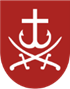 ВІННИЦЬКА МІСЬКА РАДАДЕПАРТАМЕНТ ОСВІТИНАКАЗ02.12.2021			   		м. Вінниця      	               	          № 613Про підсумки проведення ІІ етапу Всеукраїнської учнівської олімпіади  з англійської мови в 2021-2022 навчальному році	Відповідно до Обласної цільової програми роботи з обдарованою молоддю на 2018-2022 роки, затвердженої рішенням 31 сесії 7 скликання Вінницької обласної Ради від 26 квітня 2018 року № 598, згідно з Положенням про Всеукраїнські учнівські олімпіади, турніри, конкурси з навчальних предметів, конкурси-захисти науково-дослідницьких робіт, олімпіади зі спеціальних дисциплін та конкурси фахової майстерності, затвердженим наказом Міністерства освіти і науки, молоді та спорту України від 22.09.2011 р. № 1099, зареєстрованим в Міністерстві юстиції  України 17.11.2011 р. за № 1318/20056, Правилами проведення І, ІІ, ІІІ етапів Всеукраїнських учнівських олімпіад з навчальних предметів, І, ІІ етапів олімпіад зі спеціальних дисциплін та конкурсів фахової майстерності, затверджених наказом управління освіти і науки облдержадміністрації від 05.01.2012 року № 5 (зі змінами), наказу Міністерства освіти і науки України від 17.08.2021 року № 914 «Про проведення Всеукраїнських учнівських олімпіад і турнірів з навчальних предметів у 2021-2022 навчальному році», наказу Департаменту гуманітарної політики Вінницької обласної державної адміністрації від 29.10.2021 року № 805 «Про проведення ІІ етапу Всеукраїнських учнівських олімпіад у 2021-2022 навчальному році», 20 та 23 листопада 2021р. відбувся ІІ етап Всеукраїнської олімпіади з англійської мови.Для проведення олімпіади адміністраціями комунальних закладів «Гуманітарна гімназія № 1 імені М.І. Пирогова Вінницької міської ради» та «Загальноосвітня школа І-ІІІ ступенів № 32 Вінницької міської ради» було створено належні умови з урахування вимог Постанови Головного державного санітарного лікаря України від 06.09.2021 р. №10 «Про затвердження протиепідемічних заходів у закладах освіти на період карантину у зв’язку з поширенням коронавірусної хвороби (COVID-19)». Фактів порушень академічної доброчесності не встановлено.	У ІІ етапі Всеукраїнської олімпіади з англійської мови взяли участь 207 учнів 8-11 класів закладів загальної середньої освіти Вінницької МТГ. За рішенням журі визначено переможців ІІ етапу Всеукраїнської олімпіади з англійської мови.	Виходячи з вищевикладеного,НАКАЗУЮ: Затвердити рішення журі та визнати переможцями ІІ етапу Всеукраїнської олімпіади з англійської мови у 2021-2022 н.р. таких учнів:2. Направити переможців ІІ етапу – учнів 9-11 класів для участі в ІІІ (обласному) етапі Всеукраїнської учнівської олімпіади з англійської мови  в кількості 37 учнів згідно додатку 1.3. Керівникам  закладів освіти:3.1. Оголосити подяку вчителям англійської мови, які підготували переможців ІІ етапу Всеукраїнської олімпіади з англійської мови.3.2. Призначити відповідальними за безпеку учнів під час руху до закладу, на базі якого буде проведено обласну олімпіаду, та в зворотному напрямку вчителів шкіл, учні яких включені до складу команди Вінницької МТГ.4. Контроль за виконанням даного наказу покласти на заступника директора Департаменту освіти Божок І.В. Директор Департаменту						Оксана  Яценко Л. Рудик 65-10-33 В. Качур 65-35-53 А. Лановенко 67-30-82Додаток 1до наказу № 613від 02.12.2021Склад команди м. Вінниці учасників ІІІ етапу Всеукраїнської учнівської олімпіади з англійської мови№ з/пПрізвище та ім’я учасникаМісцеЗакладВчитель8 клас8 клас8 клас8 клас8 клас1Ковтун Ернест ЕдуардовичIКЗ "Гуманітарна гімназія № 1 імені М.І. Пирогова ВМР"Дзюба Людмила Сергіївна2Дяков Іван МиколайовичIКЗ "Вінницький технічний ліцей"Галушко Лариса Василівна3Гордійчук Георгій ОлеговичIКЗ "Вінницький фізико-математичний ліцей №17"Тернавець Валентина Степанівна4Томчук Богдана СергіївнаIIПЗ "НВК "Школа АІСТ": Центр розвитку дитини - загальноосвітня школа І-ІІІ ст."Зеленянська Людмила Анатоліївна5Грабчак Валерія ОлексіївнаIIКЗ "Гуманітарна гімназія № 1 імені М.І. Пирогова ВМР"Кравченко Вікторія Олександрівна6Герасимов Олександр ВікторовичIIКЗ "Гуманітарна гімназія № 1 імені М.І. Пирогова ВМР"Дзюба Людмила Сергіївна7Бойко Діана РостиславівнаIIКЗ "Гуманітарна гімназія № 1 імені М.І. Пирогова ВМР"Соколовська Інна Вікторівна8Богач Вероніка БогданівнаIIКЗ "Загальноосвітня школа I-III ст. №33 ВМР"Богач Світлана Михайлівна9Ізваріна Дар'я КостянтинівнаIIКЗ "Вінницький технічний ліцей"Галушко Лариса Василівна10Ольшевська Надія ОлександрівнаIIIКЗ "Вінницький технічний ліцей"Галушко Лариса Василівна11Кучерук Олександр МихайловичIIIКЗ "НВК: загальноосвітня школа I-III ст. - гімназія №30 ім. Тараса Шевченка ВМР"Пастух Тетяна Петрівна12Косовцева Марія ІванівнаIIIКЗ "Гуманітарна гімназія № 1 імені М.І. Пирогова ВМР"Дзюба Людмила Сергіївна13Кушнір Ярина СергіївнаIIIКЗ "Вінницький технічний ліцей"Галушко Лариса Василівна14Андронійчук Крістіна РоманівнаIIIКЗ "Гуманітарна гімназія № 1 імені М.І. Пирогова ВМР"Дзюба Людмила Сергіївна15Сачек Олександр ПавловичIIIКЗ "Загальноосвітня школа І-ІІІ ст. №4 ім. Д.І. Менделєєва ВМР"Зарицька Ірина Анатоліївна16Глухманюк Дмитро АнатолійовичIIIКЗ "Загальноосвітня школа І-ІІІ ст. №15 ВМР"Чопляк Вікторія Володимирівна17Бондар Катерина ОлександрівнаIIIКЗ "НВК: загальноосвітня школа I-III ст. - гімназія №6 ВМР"Кравчук Людмила Леонідівна18Химич Марія ОлександрівнаIIIКЗ "НВК: загальноосвітня школа I-III ст. - гімназія №30 ім. Тараса Шевченка ВМР"Ряполова Світлана Борисівна19Козак Анна ВіталіївнаIIIКЗ "НВК: загальноосвітня школа І-ІІІ ст. - гімназія № 2 ВМР"Добровольська Лариса Дмитрівна20Кушнір Анастасія МиколаївнаIIIКЗ "Загальноосвітня школа I-III ст. із спеціалізованими класами з поглибленим вивченням математики і фізики №34 ВМР"Загон Світлана Валеріївна21Гумен Марія Дем'янівнаIIIКЗ "Загальноосвітня школа I-III ст. №11 ВМР"Кухарець Олена Олегівна22Столярик Яна ВолодимирівнаIIIКЗ "НВК: загальноосвітня школа І-ІІІ ст. - гімназія № 2 ВМР"Хуторна Наталія Володимирівна23Потапенко Анастасія ПавлівнаIIIКЗ "Загальноосвітня школа I-III ст. №12 ВМР"Яремішин Олена Миколаївна9 клас9 клас9 клас9 клас9 клас1Сікорський Володимир ОлександровичIКЗ "Загальноосвітня школа І-ІІІ ст. №3 ім. М.Коцюбинського ВМР"Дусик Оксана Володимирівна2Халаман Володимир РостиславовичIIКЗ "Вінницький технічний ліцей"Козловський Андрій В'ячеславович3Мізрах Поліна АнатоліївнаIIКЗ "НВК: загальноосвітня школа I-III ст. - гімназія №6 ВМР"Кашперук Тетяна Євгеніївна4Грибіник Даніїл ГеннадійовичIIКЗ "Вінницький фізико-математичний ліцей №17"Барська Ольга Борисівна5Буров Нікіта ДмитровичIIIКЗ "Гуманітарна гімназія № 1 імені М.І. Пирогова ВМР"Костюк Світлана Михайлівна6Сидорук Іван ІгоровичIIIКЗ "Загальноосвітня школа I-III ст. №36 ВМР"Нечипорук Елла Василівна7Бедрій Марія ВолодимирівнаIIIКЗ "Вінницький технічний ліцей"Киналь Анна Юріївна8Вегера Ангеліна ДмитрівнаIIIКЗ "Загальноосвітня школа I-III ст. №33 ВМР"Криклива Олена Володимирівна9Чумак Богдан РуслановичIIIКЗ "Вінницький технічний ліцей"Липовська Анжела Юріївна10Курганов Михайло СергійовичIIIКЗ "Загальноосвітня школа І-ІІІ ст. №4 ім. Д.І. Менделєєва ВМР"Сергеєва Вікторія Вадимівна11Хлєвна Дар‘я СергіївнаIIIКЗ "Вінницький технічний ліцей"Киналь Анна Юріївна12Таксер Павло ВолодимировичIIIКЗ "Вінницький фізико-математичний ліцей №17"Барська Ольга Борисівна13Злотницька Маргарита СергіївнаIIIКЗ "Вінницький технічний ліцей"Козловський Андрій В'ячеславович14Казновський Дмитро СергійовичIIIКЗ "НВК: загальноосвітня школа I-III ст. - гімназія №6 ВМР"Колодько Анна Федорівна15Ільченко Станіслав ВалентиновичIIIКЗ "НВК: загальноосвітня школа І-ІІІ ст.-гімназія № 23 ВМР"Завальнюк Людмила Вікторівна16Морочинська Юлія ТарасівнаIIIКЗ "Загальноосвітня школа І-ІІІ ст. №15 ВМР"Садовська Марина Володимирівна17Горбачук Вікторія ОлексіївнаIIIКЗ "Вінницький ліцей №7 ім. Олександра Сухомовського"Кудлаєнко Юлія Віталіївна10 клас10 клас10 клас10 клас10 клас1Вишневська Катерина РусланівнаIКЗ "Гуманітарна гімназія № 1 імені М.І. Пирогова ВМР"Саулко Оксана Вікторівна2Фостик Марія ВолодимирівнаIIКЗ "Загальноосвітня школа I-III ст. із спеціалізованими класами з поглибленим вивченням математики і фізики №34 ВМР"Клименко Оксана Петрівна3Костенко Софія ВолодимирівнаIIКЗ "Гуманітарна гімназія № 1 імені М.І. Пирогова ВМР"Саулко Оксана Вікторівна4Стадник Мар’яна ІгорівнаIIКЗ "Вінницький технічний ліцей"Липовська Анжела Юріївна5Костюченко Владислава МаксимівнаIIIКЗ "НВК: загальноосвітня школа І-ІІІ ст.-гімназія № 23 ВМР"Писаренко Марина Олександрівна6Піонткевич Марія ПетрівнаIIIКЗ "Загальноосвітня школа I-III ст. №18 ВМР"Ковальчук Алла Павлівна7Цапушел Марія СергіївнаIIIКЗ "НВК: загальноосвітня школа I-III ст. - гімназія №30 ім. Тараса Шевченка ВМР"Соловей Марина Миколаївна8Мудрик Ірина СергіївнаIIIКЗ "НВК: загальноосвітня школа І-ІІІ ст.-гімназія № 23 ВМР"Писаренко Марина Олександрівна9Баланюк Олександр ВадимовичIIIКЗ "Гуманітарна гімназія № 1 імені М.І. Пирогова ВМР"Грінберг Анжела Михайлівна10Сковира Тетяна ПавлівнаIIIКЗ "Загальноосвітня школа I-III ст. №13 ВМР"Король Тетяна Іванівна11Хоменко Каріна ОлександрівнаIIIКЗ "НВК: загальноосвітня школа І-ІІІ ст. - гімназія № 2 ВМР"Юденко Вікторія Іванівна12Мамчур Анастасія СергіївнаIIIКЗ "Гуманітарна гімназія № 1 імені М.І. Пирогова ВМР"Саулко Оксана Вікторівна13Будяк Крістіна ДомініківнаIIIКЗ "Вінницький ліцей №7 ім. Олександра Сухомовського"Кац Руслана Мойсеївна14Гончарук Софія ВадимівнаIIIКЗ "НВК: загальноосвітня школа I-III ст. - гімназія №6 ВМР"Долгіх Олександра Федорівна15Геркалюк Анна ОлександрівнаIIIКЗ "Загальноосвітня школа I-III ст. №36 ВМР"Климчук Наталія Іванівна16Кривошея Дарина АнатоліївнаIIIКЗ "Гуманітарна гімназія № 1 імені М.І. Пирогова ВМР"Саулко Оксана Вікторівна11 клас11 клас11 клас11 клас11 клас1Янковський Богдан ПетровичIКЗ "Вінницький технічний ліцей"Липовська Анжела Юріївна2Кордонська Дар`я ВалеріївнаIIКЗ "НВК: загальноосвітня школа I-III ст. - гімназія №30 ім. Тараса Шевченка ВМР"Соловей Марина Миколаївна3Федик Анастасія МиколаївнаIIКЗ "Загальноосвітня школа І-ІІІ ст. №32 ВМР"Києвська Наталія Григорівна4Басюк Юлія ІгорівнаIIКЗ "Гуманітарна гімназія № 1 імені М.І. Пирогова ВМР"Косовцева Олена Вікторівна5Крижанівська Анна ВалеріївнаIIКЗ "Загальноосвітня школа I-III ст. №16 ВМР"Лисак Олеся Володимирівна6Лисак Юлія ОлегівнаIIIКЗ "Загальноосвітня школа І-ІІІ ст. №4 ім. Д.І. Менделєєва ВМР"Зарицька Ірина Анатоліївна7Мазур Валентина ВолодимирівнаIIIКЗ "Гуманітарна гімназія № 1 імені М.І. Пирогова ВМР"Яремко Тетяна Іванівна8Румянцев Костянтин ОлександровичIIIКЗ "Вінницький технічний ліцей"Галушко Лариса Василівна9Наконечний Влас ВолодимировичIIIКЗ "НВК: загальноосвітня школа І-ІІІ ст.-гімназія № 23 ВМР"Шимчук Лілія Юріївна10Дробинко Катерина СергіївнаIIIКЗ "НВК: загальноосвітня школа І-ІІІ ст. - гімназія № 2 ВМР"Вакало Людмила Олександрівна№ з/пПрізвище, ім’я, по  батькові учня/учениціДата народженняМісценаІІ етапіЗакладВчитель9 клас9 клас9 клас9 клас9 клас9 клас1Сікорський Володимир Олександрович10.02.2007IКЗ "Загальноосвітня школа І-ІІІ ст. №3 ім. М.Коцюбинського ВМР"Дусик Оксана Володимирівна2Халаман Володимир Ростиславович23.01.2007IIКЗ "Вінницький технічний ліцей"Козловський Андрій В'ячеславович3Мізрах Поліна Анатоліївна17.09.2006IIКЗ "НВК: загальноосвітня школа I-III ст. - гімназія №6 ВМР"Кашперук Тетяна Євгеніївна4Грибіник Даніїл Геннадійович29.05.2007IIКЗ "Вінницький фізико-математичний ліцей №17"Барська Ольга Борисівна5Буров Нікіта Дмитрович31.10.2006IIIКЗ "Гуманітарна гімназія № 1 імені М.І. Пирогова ВМР"Костюк Світлана Михайлівна6Сидорук Іван Ігорович11.09.2007IIIКЗ "Загальноосвітня школа I-III ст. №36 ВМР"Нечипорук Елла Василівна7Бедрій Марія Володимирівна15.02.2007IIIКЗ "Вінницький технічний ліцей"Киналь Анна Юріївна8Вегера Ангеліна Дмитрівна27.12.2006IIIКЗ "Загальноосвітня школа I-III ст. №33 ВМР"Криклива Олена Володимирівна9Чумак Богдан Русланович27.04.2007IIIКЗ "Вінницький технічний ліцей"Липовська Анжела Юріївна10Курганов Михайло Сергійович18.02.2007IIIКЗ "Загальноосвітня школа І-ІІІ ст. №4 ім. Д.І. Менделєєва ВМР"Сергеєва Вікторія Вадимівна11Хлєвна Дар‘я Сергіївна14.01.2007IIIКЗ "Вінницький технічний ліцей"Киналь Анна Юріївна10 клас10 клас10 клас10 клас10 клас10 клас12Вишневська Катерина Русланівна31.03.2006IКЗ "Гуманітарна гімназія № 1 імені М.І. Пирогова ВМР"Саулко Оксана Вікторівна13Фостик Марія Володимирівна15.04.2006IIКЗ "Загальноосвітня школа I-III ст. із спеціалізованими класами з поглибленим вивченням математики і фізики №34 ВМР"Клименко Оксана Петрівна14Костенко Софія Володимирівна01.07.2007IIКЗ "Гуманітарна гімназія № 1 імені М.І. Пирогова ВМР"Саулко Оксана Вікторівна15Стадник Мар’яна Ігорівна05.01.2006IIКЗ "Вінницький технічний ліцей"Липовська Анжела Юріївна16Костюченко Владислава Максимівна07.02.2006IIIКЗ "НВК: загальноосвітня школа І-ІІІ ст.-гімназія № 23 ВМР"Писаренко Марина Олександрівна17Піонткевич Марія Петрівна07.02.2006IIIКЗ "Загальноосвітня школа I-III ст. №18 ВМР"Ковальчук Алла Павлівна18Цапушел Марія Сергіївна02.08.2006IIIКЗ "НВК: загальноосвітня школа I-III ст. - гімназія №30 ім. Тараса Шевченка ВМР"Соловей Марина Миколаївна19Мудрик Ірина Сергіївна101.05.2006IIIКЗ "НВК: загальноосвітня школа І-ІІІ ст.-гімназія № 23 ВМР"Писаренко Марина Олександрівна20Баланюк Олександр Вадимович18.07.2005IIIКЗ "Гуманітарна гімназія № 1 імені М.І. Пирогова ВМР"Грінберг Анжела Михайлівна21Сковира Тетяна Павлівна22.01.2006IIIКЗ "Загальноосвітня школа I-III ст. №13 ВМР"Король Тетяна Іванівна22Хоменко Каріна Олександрівна21.06.2006IIIКЗ "НВК: загальноосвітня школа І-ІІІ ст. - гімназія № 2 ВМР"Юденко Вікторія Іванівна23Мамчур Анастасія Сергіївна27.02.2006IIIКЗ "Гуманітарна гімназія № 1 імені М.І. Пирогова ВМР"Саулко Оксана Вікторівна24Будяк Крістіна Домініківна21.05.2006IIIКЗ "Вінницький ліцей №7 ім. Олександра Сухомовського"Кац Руслана Мойсеївна25Гончарук Софія Вадимівна05.09.2006IIIКЗ "НВК: загальноосвітня школа I-III ст. - гімназія №6 ВМР"Долгіх Олександра Федорівна26Геркалюк Анна Олександрівна04.07.2006IIIКЗ "Загальноосвітня школа I-III ст. №36 ВМР"Климчук Наталія Іванівна27Кривошея Дарина Анатоліївна16.01.2006IIIКЗ "Гуманітарна гімназія № 1 імені М.І. Пирогова ВМР"Саулко Оксана Вікторівна11 клас11 клас11 клас11 клас11 клас11 клас28Янковський Богдан Петрович26.01.2005IКЗ "Вінницький технічний ліцей"Липовська Анжела Юріївна29Кордонська Дар`я Валеріївна22.11.2004IIКЗ "НВК: загальноосвітня школа I-III ст. - гімназія №30 ім. Тараса Шевченка ВМР"Соловей Марина Миколаївна30Федик Анастасія Миколаївна11.07.2005IIКЗ "Загальноосвітня школа І-ІІІ ст. №32 ВМР"Києвська Наталія Григорівна31Басюк Юлія Ігорівна08.06.2005IIКЗ "Гуманітарна гімназія № 1 імені М.І. Пирогова ВМР"Косовцева Олена Вікторівна32Крижанівська Анна Валеріївна19.11.2004IIКЗ "Загальноосвітня школа I-III ст. №16 ВМР"Лисак Олеся Володимирівна33Лисак Юлія Олегівна31.01.2005IIIКЗ "Загальноосвітня школа І-ІІІ ст. №4 ім. Д.І. Менделєєва ВМР"Зарицька Ірина Анатоліївна34Мазур Валентина Володимирівна04.02.2005IIIКЗ "Гуманітарна гімназія № 1 імені М.І. Пирогова ВМР"Яремко Тетяна Іванівна35Румянцев Костянтин Олександрович16.12.2004IIIКЗ "Вінницький технічний ліцей"Галушко Лариса Василівна36Наконечний Влас Володимирович22.10.2005IIIКЗ "НВК: загальноосвітня школа І-ІІІ ст.-гімназія № 23 ВМР"Шимчук Лілія Юріївна37Дробинко Катерина Сергіївна03.10.2004IIIКЗ "НВК: загальноосвітня школа І-ІІІ ст. - гімназія № 2 ВМР"Вакало Людмила Олександрівна